                                     «Готов к труду и обороне» (ГТО)Всероссийский физкультурно-спортивный комплекс «Готов к труду и обороне» (ГТО) — полноценная программная и нормативная основа физического воспитания населения страны, нацеленная на развитие массового спорта и оздоровление нации.
На уроке ГТО учащиеся начальных классов ГБОУ СОШ с.Шламка с учителем по физической культуре, изучают основные компоненты физической подготовки, делают различные упражнения и тренируются в навыках легкой атлетики и спортивных играх. Это помогает им развивать координацию движений, выносливость и силу. Уроки ГТО также способствуют укреплению здоровья и формированию правильной осанки у детей.
Мы гордимся нашими школьниками, которые смело берутся за испытания ГТО и демонстрируют отличные результаты. Их усилия и решительность заслуживают похвалы и поддержки.

Так что давайте поддержим наших маленьких спортсменов и вместе пожелаем им успеха в сдаче норм ГТО! Желаем им оставаться активными и здоровыми, достигая новых высот в физическом развитии.
 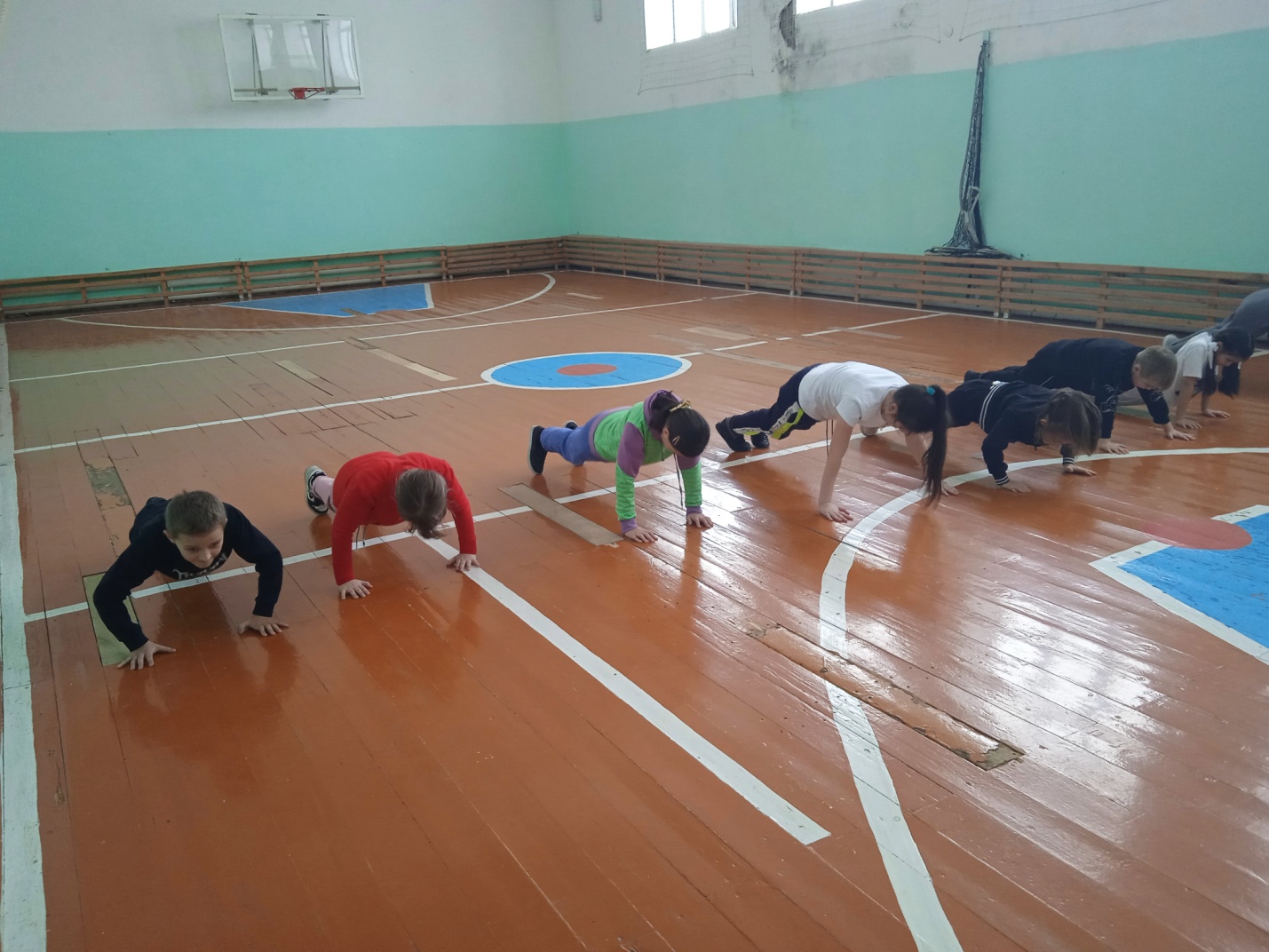 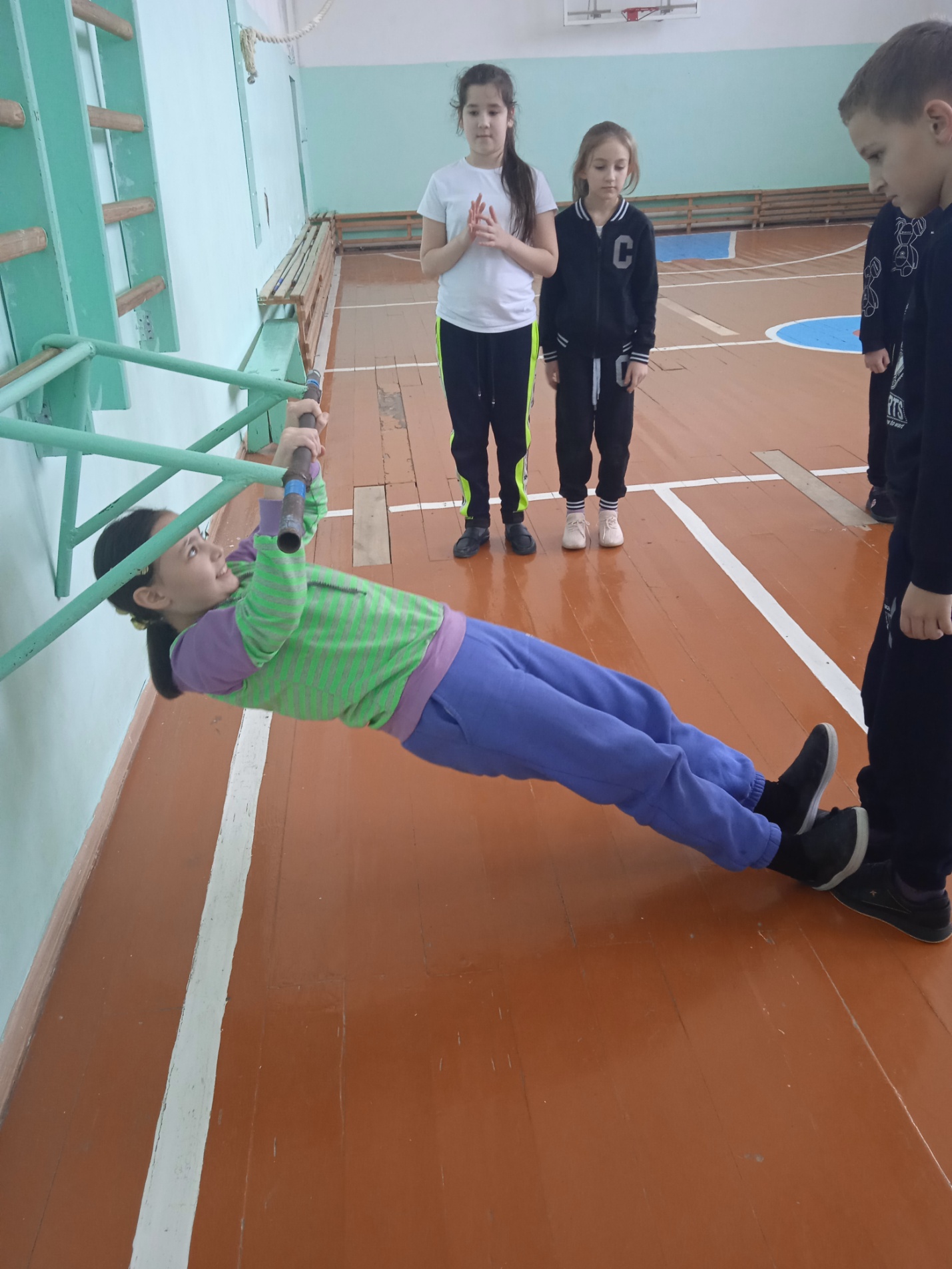 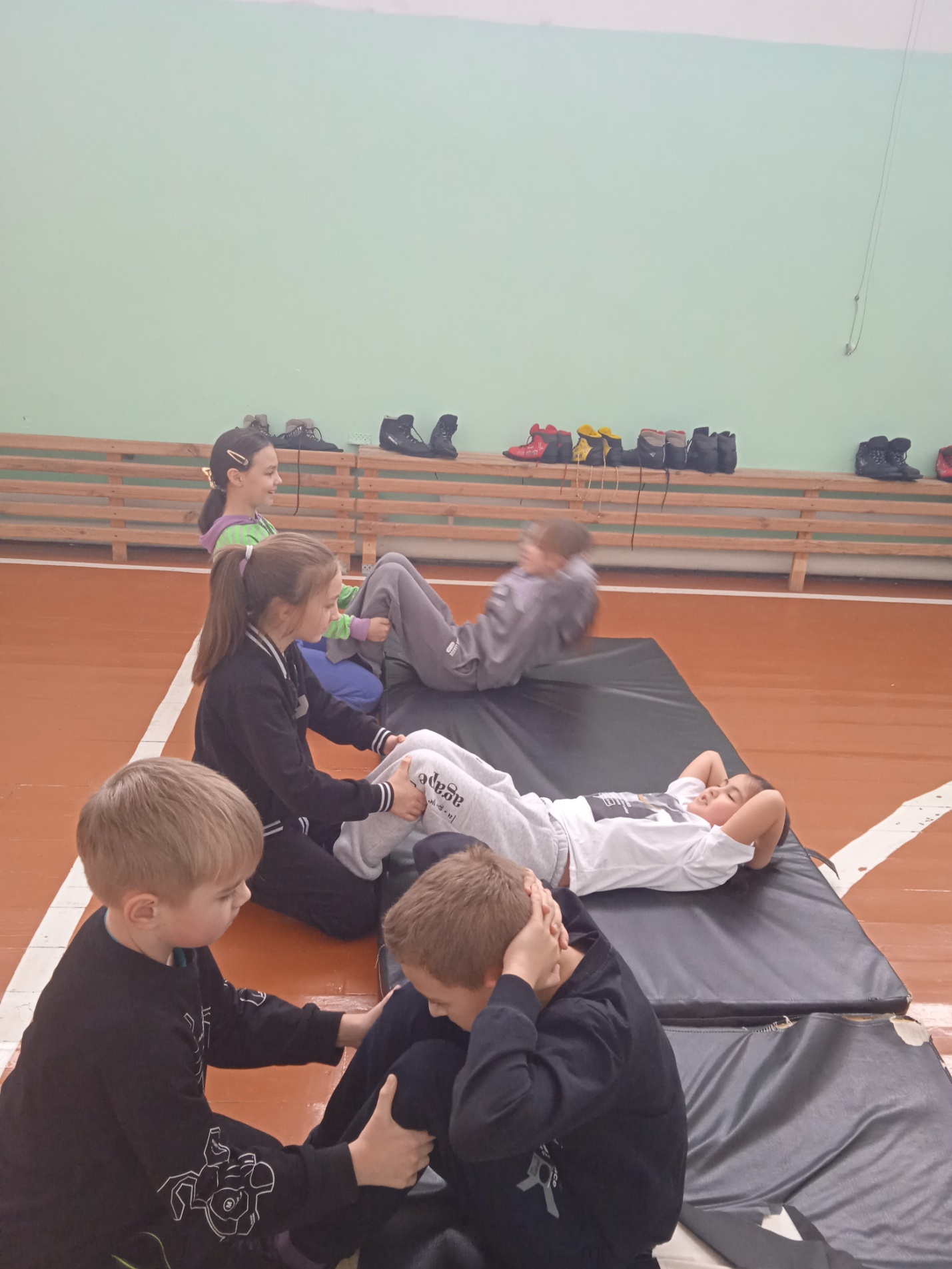 